 			     Fitxa de participació de les entitats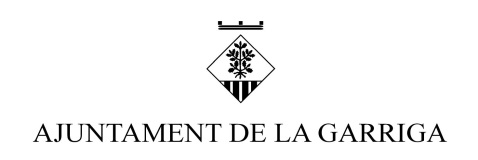 Dades de l’entitat Entitat:Persona de contacte:				Telèfon:Proposta de participacióSeleccioneu l’opció de les següents apartats en funció de la vostra proposta per participar.Estand Actuació / activitat paral·lelaPetita descripció  de l’activitat proposadaSiNoActuació de ball i/o danses	Tallers o activitats obertes al públicExhibicions, cercaviles, exposicionsMúsica en directeAltres: 